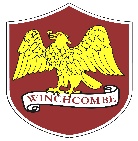 The Phoenix ClubChild/children’s name     ……………………………………………………………..Class                                     ……………………………………………………………..Parent/carer name          ……………………………………………………………….Contact No.                       ……………………………………………………………….Email                                   ………………………………………………………………..I would like to book the following sessions:     Monday        Tuesday           Wednesday      Thursday          Fridayampmampmampmampmampm